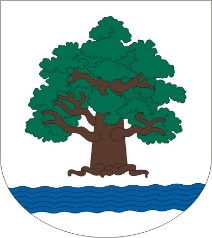 Konstancin-Jeziorna, dnia 15.12.2020r.WF.3221.    .2020	Pani Agata WilczekPrzewodnicząca Rady Miejskiej							Konstancin-JeziornaSzanowna Pani Przewodnicząca	Zwracam się z prośbą o wprowadzenie autopoprawki do projektu zmian Uchwały budżetowej gminy Konstancin-Jeziorna na rok 2020 oraz do projektu zmian Wieloletniej Prognozy Finansowej Gminy Konstancin-Jeziorna na lata 2020-2024.Autopoprawka w zakresie projektu zmian Uchwały budżetowej polega na: Zmiany po stronie dochodów:Wprowadzić zwiększenie dochodów w dz. 758, rozdz. 75801, par. 2920 – część oświatowa subwencji ogólnej - w kwocie 317.692 zł.  Ogółem po zmianie zwiększenie dochodów w rozdz. 75801 wynosić będzie 317.692 zł;Wprowadzić zwiększenie dochodów w dz. 758, rozdz. 75802, par. 2750 – uzupełnienie subwencji ogólnej - w kwocie 675.197 zł.  Ogółem po zmianie zwiększenie dochodów w rozdz. 75802 wynosić będzie 675.197 zł;Ogółem zmniejszenia dochodów budżetowych na 2020 wynosić będą 2.727.642 zł, a zwiększenia 3.717.831 zł.Zmiany po stronie wydatków:Wprowadzić zmniejszenie wydatków w dz. 600, rozdz. 60016, par. 4270 – w ramach bieżącego utrzymania dróg gminnych - w kwocie 19.000 zł. Ogółem po zmianie zmniejszenie wydatków w rozdz. 60016 wynosić będzie 148.500 zł;Wprowadzić zmniejszenie wydatków w dz. 600, rozdz. 60017, par. 4270 – w ramach bieżącego utrzymania dróg wewnętrznych - w kwocie 54.000 zł. Ogółem po zmianie zmniejszenie wydatków w rozdz. 60017 wynosić będzie 54.000 zł;Wprowadzić zmniejszenie wydatków w dz. 700, rozdz. 70005, par. 4300 – w pozycji ogłoszenia prasowe – w kwocie 3.599 zł oraz w par. 6060 – w ramach zadania „ Wykupy gruntów pod inwestycje i drogi” - w kwocie 97.000 zł. Ogółem po zmianie zmniejszenie wydatków w rozdz. 70005 wynosić będzie 860.399 zł;Wprowadzić zmniejszenie wydatków w dz. 710, rozdz. 71012, par. 4520 – w pozycji opłaty za wypisy i wyrysy z ewidencji gruntów - w kwocie 1.000 zł. Ogółem po zmianie zmniejszenie wydatków w rozdz. 71012 wynosić będzie 1.000 zł.Wprowadzić zwiększenie wydatków w dz. 750, rozdz. 75023, par. 4300 – w pozycji usługi pocztowe - w kwocie 5.000 zł. Wprowadzić zmniejszenia wydatków w dz. 750, rozdz. 75023, par. 4140 – wpłaty na PFRON – w kwocie 40.000 zł, w par. 4210 – zakup materiałów na potrzeby Urzędu – w kwocie 20.000 zł, w par. 4270 – usługi remontowe – w kwocie 15.000 zł, w par. 4300 – w pozycji archiwizacja dokumentów – w kwocie 39.877 zł, w par. 4430 – ubezpieczenie samochodu służbowego – w kwocie 1.800 zł oraz w par. 4700 – szkolenia pracowników – w kwocie 8.000 złOgółem po zmianie zwiększenie wydatków w rozdz. 75023 wynosić będzie 5.000 zł, a zmniejszenie 598.490 zł,Wprowadzić zwiększenie wydatków w dz. 801, rozdz. 80101, par. 4210 – w ramach pomocy nauczycielom w kształceniu na odległość - w kwocie 24.120 zł. Ogółem po zmianie zwiększenie wydatków w rozdz. 80101 wynosić będzie 40.120 zł.Wprowadzić zmniejszenie wydatków w dz. 801, rozdz. 80104, par. 2540 – dotacje  dla niepublicznych przedszkoli - w kwocie 3.000 zł. Ogółem po zmianie zwiększenie wydatków w rozdz. 80104 wynosić będzie 0 zł.Wprowadzić zwiększenie wydatków w dz. 801, rozdz. 80106, par. 2540 – dotacje  dla niepublicznych przedszkoli - w kwocie 3.000 zł. Ogółem po zmianie zwiększenie wydatków w rozdz. 80106 wynosić będzie 3.000 zł.Wprowadzić zwiększenie wydatków w dz. 801, rozdz. 80195, par. 3020 – w ramach pomocy nauczycielom w kształceniu na odległość - w kwocie 84.380 zł. Ogółem po zmianie zwiększenie wydatków w rozdz. 80195 wynosić będzie 84.380 zł.Wprowadzić zmniejszenie wydatków w dz. 851, rozdz. 85149, par. 4300 – programy polityki zdrowotnej - w kwocie 47.320 zł. Ogółem po zmianie zmniejszenie wydatków w rozdz. 85149 wynosić będzie 47.320 zł.Wprowadzić zmniejszenie wydatków w dz. 900, rozdz. 90005, par. 6230 – dofinansowanie wymiany systemów ogrzewania - w kwocie 20.000 zł. Ogółem po zmianie zmniejszenie wydatków w rozdz. 90005 wynosić będzie 118.000 zł.Wprowadzić zmniejszenie wydatków w dz. 900, rozdz. 90026, par. 4300 – usługi pocztowe - w kwocie 45.000 zł. Ogółem po zmianie zmniejszenie wydatków w rozdz. 90026 wynosić będzie 181.540 zł.Wprowadzić zmniejszenie wydatków w dz. 921, rozdz. 92195, par. 4300 – organizacja imprez kulturalnych oraz spektaklu teatralnego dla mieszkańców sołectwa Kawęczynek - w kwocie 6.600 zł. Ogółem po zmianie zmniejszenie wydatków w rozdz. 92195 wynosić będzie 19.800 zł.Wprowadzić zmniejszenie wydatków w dz. 926, rozdz. 92604, par. 4300 – bieżące utrzymanie GOŚiR - w kwocie 28.000 zł. Ogółem po zmianie zmniejszenie wydatków w rozdz. 92604 wynosić będzie 152.000 zł.Ogółem zmniejszenia wydatków budżetowych na 2020 wynosić będą 6.506.091 zł, a zwiększenia 142.500 zł.W wyniku powyższych zmian zwiększyła się planowana nadwyżka budżetowa gminy, która wynosić będzie 3.150.984 zł.Pozostałe zapisy projektu zmian Uchwały budżetowej na 2020 rok nie ulegają zmianie, poza zmianami załączników nr 1, nr 2, nr 3 i nr 4 do niniejszej Uchwały. W załączeniu przekazuję prawidłowe brzmienie zmian Uchwały budżetowej gminy Konstancin-Jeziorna na 2020 rok wraz ze wszystkimi załącznikami oraz zmienioną treść Uzasadnienia do tego projektu. Z uwagi na zmiany w uchwale budżetowej na 2020 rok, zmianie ulega projekt zmian Wieloletniej Prognozy Finansowej Gminy Konstancin-Jeziorna na lata 2020-2024 wraz z załącznikami. Treść WPF na lata 2020-2024 po autopoprawce zostaje również dołączona do niniejszego pisma.Proszę o przychylne ustosunkowanie się do mojej prośby.Z poważaniemOtrzymują:1/ Adresat,2/ Komisja Budżetu, Inwestycji i Spraw Majątkowych- do wiadomości,3/ A/a